Муниципальное бюджетное дошкольное образовательное учреждение «ДС №13» муниципального образования г. БратскаКонспект  родительского собрания «Дорога. Ребенок. Безопасность»(общее)Подготовила: Романюк Вера Ивановна, 1 кв. категория.г. Братск, 2015гЦель: Повышение активности родителей, как участников воспитательного процесса.Подготовка к родительскому собранию.Вместе с детьми делаем приглашения для родителей.Готовится фрагмент видеозаписи развлечения детей.Анкетирование родителей, анализ анкет.Оформление помещения, где будет проводится родительское собрание.Оформление выставки для родителей, на которую помещаются:Детская художественная литература по ПДД;Методические рекомендации для родителей по воспитанию навыков безопасного поведения на дороге;Консультации;Описание дидактических и подвижных игр, в которые родители могут поиграть с детьми.Оформление выставки детских рисунков “Мой друг - светофор”.Готовится видеоаппаратура для просмотра видеозаписи.Ход собрания:Вступительное слово старшего воспитателя.            Добрый день, дорогие наши родители! Тема сегодняшней встречи «Дорога. Ребенок. Безопасность».Не случайно поднимается эта тема. Среди всех участников дорожного движения самым подвижным и непредсказуемым участником дорожного движения является ребенок.  Из общего количества погибших детей подавляющее большинство - дети дошкольного и младшего школьного возраста.Мы очень рады видеть вас. Наше сотрудничество – это благо вашихдетей.Предлагаю немного поиграть, чтобы настроиться на общение.Упражнение “Карусель общения” Участники по кругу продолжают фразу, заданную ведущим. “Я люблю…”, “Меня радует…”, “Мне грустно когда…”, “Я сержусь, когда… ”, “Я горжусь собой, когда…Упражнение «Поза Наполеона» Участникам показывается три движения: руки скрещены на груди, руки вытянуты вперед с раскрытыми ладонями и руки сжаты в кулаки. По команде ведущего: «Раз, два, три!», каждый участник одновременно с другими должен показать одно из трех движений (какое понравится). Задача в том, чтобы вся группа или большинство участников показали одинаковое движение. Комментарий ведущего: Это упражнение показывает, насколько вы готовы к работе. Если большинство показали ладони, значит, они готовы к работе и достаточно открыты. Кулаки показывают агрессивность, поза Наполеона – некоторую закрытость или нежелание работать.            Уважаемые родители! Наша сегодняшняя встреча посвящена очень важной проблеме – воспитанию у наших детей навыков безопасного поведения на дороге. У вас может возникнуть вопрос: не будет ли работа по изучению правил дорожного движения в детском саду излишней, ведь ребенок, переходя дорогу, находясь в транспорте, всегда находится под присмотром взрослого?Необходимо помнить о том, что формирование сознательного поведения – это длительный процесс. Сейчас ребенок ходит за руку со взрослым, а очень скоро он станет самостоятельным участником дорожного движения – пешеходом или пассажиром. Таким образом, работа по обучению детей правилам дорожного движения – это работа длительная. Для того, чтобы она принесла результаты, недостаточно занятия или беседы с детьми. И работа эта должна вестись систематически. Различные исследования свидетельствуют о том, что у детей дошкольного возраста наблюдается значительный разрыв между теоретическими знаниями правил и их практическим применением. Даже специально организованное наблюдение за дорожным движением само по себе не обеспечивает формирование устойчивых представлений о правилах дорожного движения. Таким образом, все теоретические знания дети должны уметь применить на практике.И если теоретические знания мы можем обеспечить детям в детском саду, то их практическое применение – это работа ваша, уважаемые родители.А сейчас узнаем какие же правила знают родители.(воспитатель приглашает детей)1-ы ребенок:                    - Представьте уважаемые родители, вам пять лет, нужно                    перейти улицу, как вы это сделаете? (ответы родителей)                     - Извините, но одному в пять лет гулять не рекомендуется.2-ой ребёнок:               - Выберите,  пожалуйста, из этих зубных щеток себе самую лучшую              (ответы родителей)                  - Извините, этими щетками пользоваться нельзя, они чужие.3-ий ребёнок:                  - Светофор не работает на перекрестке,                  ваши действия? (ответы родителей)                  - Найти другой переход, как бы далеко он не находился.Ст. Воспитатель: Почему же дошкольники часто подвергаются несчастным случаям на дороге?В силу своего психофизиологического развития. Это связано с особенностями их высшей нервной деятельности: незрелостью и непостоянством, быстрым истощением нервной системы, преобладанием процессов возбуждения над процессами торможения.Дети не обладают теми же предпосылками для обучения безопасному поведению при движении на транспорте и дороге, как взрослые. Дети дошкольного возраста не разбираются в дорожных знаках, правилах дорожного движения, в разметке дорог, в возможностях транспортных средств. Они не обладают способностью взрослых и детей старшего возраста оценивать скорость и расстояния. Слух и зрение детей развиты в недостаточной степени. Они, в частности, не могут переместить свой взгляд с близких объектов на дальние и наоборот с такой же скоростью, как взрослые. Им трудно определить, с какой стороны поступают звуковые сигналы. Небольшой рост ребенка не позволяет ему получить полный обзор дорожного движения, что естественно для взрослого человека. Способность осуществлять одновременно несколько действий развита в недостаточной степени у ребенка младшего возраста. Дети не обладают способностью делать выводы общего характера из своего обучения, т.е. они не могут перенести, например, правила правильного перехода дороги с того места, где они этому научились, на все другие места, где они должны переходить дорогу.Рост ребенка - серьезное препятствие и для своевременного обнаружения его водителем на дороге. Из-за стоящего транспортного средства, стоящей группы пешеходов, сугробов снега он не виден водителю, который находится на дороге.Дети иначе, чем взрослые, переходят проезжую часть дороги. Так, взрослые, подходя к проезжей части, уже издалека наблюдают и оценивают создавшуюся ситуацию, а дети же начинают наблюдение, только подходя к краю проезжей части.Стремление играть в любых ситуациях объясняет непредсказуемость или импульсивность поведения детей. На них большое влияние оказывают эмоции. Радость, удивление, интерес к чему-либо заставляют их забыть об опасности, которой они могут быть подвергнуты при переходе проезжей части.Потребность детей в движении, которая преобладает над осторожностью, недооценка обстановки, недостаточные знания об источниках повышенной опасности на дороге, а иногда и просто интерес к окружающей его обстановке могут привести к печальным последствиям.Дети по-разному реагируют на различные виды транспортных средств. При приближении большого грузовика, автобуса, трамвая, даже если они движутся с не большой скоростью, ребенок не рискует пересекать проезжую часть дороги, но не до оценивает опасность небольших размеров - легковых автомобилей и особенно мотоциклов, которые приближаются с высокой скоростью. Порой они считают, что автомобиль можно остановить мгновенно.Все перечисленные психофизиологические особенности ребенка говорят о том, что невозможно приспособить поведение детей к условиям дорожного движения только путем обучения, к ним нужен особый подход при сообщении знаний о правилах безопасного поведения на дороге.Дети дошкольного возраста никогда не бывают нарушителями правил дорожного движения сознательно. Их неожиданное появление на дороге, столкновение с другими пешеходами, шумное поведение в транспорте - это наглядное проявление возрастных особенностей детей дошкольного возраста. Следовательно, по своим психофизиологическим особенностям ребенок дошкольного возраста сам, сознательно выполняя все правила и требования правил для пешеходов, перейти правильно безопасно проезжую часть не может.        Можно выделить ряд факторов, способствующих участию детей в ДТП:    рассеянное внимание;забывание правил поведения на улице;снижение обзора во время непогоды из-за зонта, поднятого воротника капюшона;плохое состояние дорожного покрытия;эмоциональное состояние;отвлечение внимания от транспортных средств, представляющих опасностьболее узкий угол зрения, чем у взрослого человека: у 6-летнего ребенка в 10 раз меньше, чем у взрослого, и составляет в горизонтальной плоскости всего 20-22°, а в вертикальной - 12-15°. Рост угла зрения продолжается до 20 лет;время реакции ребенка (время от начала обнаружения опасности до 
действия) значительно больше, чем у взрослого человека. Так, у взрослого оно составляет 0,6-0,8 с, а у дошкольника 1,3-1,5 с;чем опаснее ситуация, тем медленнее и не правильнее принимает ребенок решение, он теряется;клетки коры головного мозга легко истощаются, у ребенка быстро наступает состояние утомления и рассеянности;отсутствие контроля взрослых (появление одного ребенка на дороге должно привлечь внимание всех участников дорожного движения и восприниматься ими как чрезвычайное происшествие).Сегодня на нашу встречу мы пригласили сотрудника ГИБДД, который расскажет о важности проблемы, обсуждаемой нами сегодня.Выступление сотрудника ГИБДД.Игра «Объяснялки»Сообщение ст. воспитателя.          Нынешним детям предстоит жить при несравненно большей агрессивности автомобильного движения, а потому с каждым днем все сложнее обеспечить их безопасность. Очень важно с дошкольного возраста формировать у детей навыки безопасного поведения на дороге, воспитывать законопослушного гражданина.Наша задача - развить в детях понимание опасности, которую таит в себе автомобильный мир. Важно это сделать до того, пока ребенок не перенял, не принял неправильных стереотипов поведения на дороге, к сожалению, на сегодняшний день преобладающих во взрослой среде.Изучение правил дорожного движения в детском саду происходит на специальных занятиях, в ходе игр (дидактических, подвижных, сюжетно-ролевых), развлечений и т.д. Темой ПДД охватываются не только познавательные, но и другие виды занятий - математика, ознакомление с художественной литературой, изодеятельность, физкультура и др. На занятиях дети учатся ориентироваться в пространстве, моделируют различные ситуации на дороге, проигрывают их. Также у детей формируем двигательные навыки: дети должны  не только правильно двигаться в соответствии с полученным сигналом или ориентируясь на взрослого, но и уметь координировать свои движения с движением других людей и перемещением предметов. Кроме того, с помощью дидактических игр стараемся развить произвольное, активное внимание, т.к. для безопасного поведения на улицах необходимо формировать у детей произвольное внимание, способность сосредоточиться на дорожной ситуации.Результат наших занятий вы можете посмотреть на стендах и сюжеты деятельности воспитателя с детьми мы вам сейчас покажем.Решение кроссворда совместно с детьми. 1. Место пересечения, примыкания или разветвления дорог на одном уровне, ограниченное воображаемыми линиями (перекресток).2. Лицо, находящееся вне транспортного средства на дороге и не производящее на ней работу (пешеход).3. Лицо, наделенное в установленном порядке полномочиями по регулированию дорожного движения с помощью сигналов, установленных правилами, и непосредственно осуществляющее указанное регулирование (регулировщик).4. Устройство для подачи световых сигналов, регулирующих движение на улицах и автомобильных дорогах, (светофор)5. Лицо, управляющее каким-либо транспортным средством (водитель).6. Опережение одного или нескольких движущихся транспортных средств, связанное с выездом из занимаемой полосы (обгон).7. Элемент дороги, предназначенный для движения пешеходов и примыкающий к проезжей части или отделенный от него газоном (тротуар).8. Лицо, кроме водителя находящееся в транспортном средстве, а также лицо, которое входит в транспортное средство (пассажир).9. Преднамеренное прекращение движения транспортного средства на время до 5 минут, а также большее, если это необходимо для посадки или высадки пассажиров либо загрузки или разгрузки транспортного средства (остановка).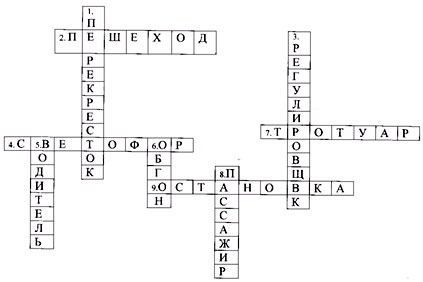 Все ответы родителей комментирует сотрудник ГИБДД, он же дает разъяснения в спорных ситуациях. Анализ анкет.Анкета для родителей1. Знает ли ваш ребенок некоторые правила дорожного движения?2. Какие?3. Формируя безопасное поведение на дороге, вы действуете:путем прямых запретов (“нельзя”, “стой” и т.д.);пытаетесь подробно объяснить ситуацию;поступаете иначе.4. Придерживаетесь ли вы сами данных правил?всегда;часто;иногда;редко;никогда.5. Целесообразно ли проводить специально организованные занятия по изучению правил дорожного движения в детском саду?6. Готовы ли вы принимать участие в обсуждении данной темы, проведении различных мероприятий, а также поддерживать и закреплять навыки безопасного поведения на дороге вне детского сада?7. Как вы реагируете, если на Ваших глазах чужие дети нарушают правила дорожного движения?8. Знает ли Ваш ребенок, где находится школа, в которой он будет учиться? Как туда идти, где переходить улицу, какие знаки встречаются на дороге?9. Ваши пожелания.Ст. воспитатель: а теперь, уважаемые родители, нам бы хотелось, чтобы вы высказались о том, насколько полезна для вас была наша сегодняшняя встреча, а также хотелось бы услышать ваши пожелания к нам по обучению детей правилам дорожного движения.Дорогие родители, именно от вас, большой степени, зависит, каким вырастет ваш ребёнок, детский сад и мы, воспитатели, можем только помочь вам найти выход в сложной ситуации. Но вам необходимо помнить, что самое большое влияние на формирование личности ребёнка оказывают ваши реальные поступки, ваше поведение. Старайтесь быть примером для своих детей.Рефлексия:Уважаемые родители дети  приготовили  для вас "подарки "свои  ладошки и нарисовали на них свои сердечки. А вы напишите на каждом пальчике - как вы называете ласково своего ребёнка под музыку "Гимн Семьи" (И.Резник).Хотелось бы закончить нашу встречу стихотворением, ещё раз подтверждающим всё то, о чём шла речь на собрании."Ребёнок учиться тому,Что видит у себя в дому.Родители - пример ему!Кто при жене и детях груб,Кому язык распутства люб,Пусть помнит, что с лихвой получитОт них всё то, чему их учит.Не волк воспитывал овец,Походку раку дал отец!Коль видят нас и слышат дети,Мы за дела свои в ответе.И за слова: легко толкнутьдетей на нехороший путь.Держи в приличии свой дом,чтоб не каяться потом."         Себастьян. Брант.В завершении, всем родителям дарятся памятки с правилами по воспитанию детей.